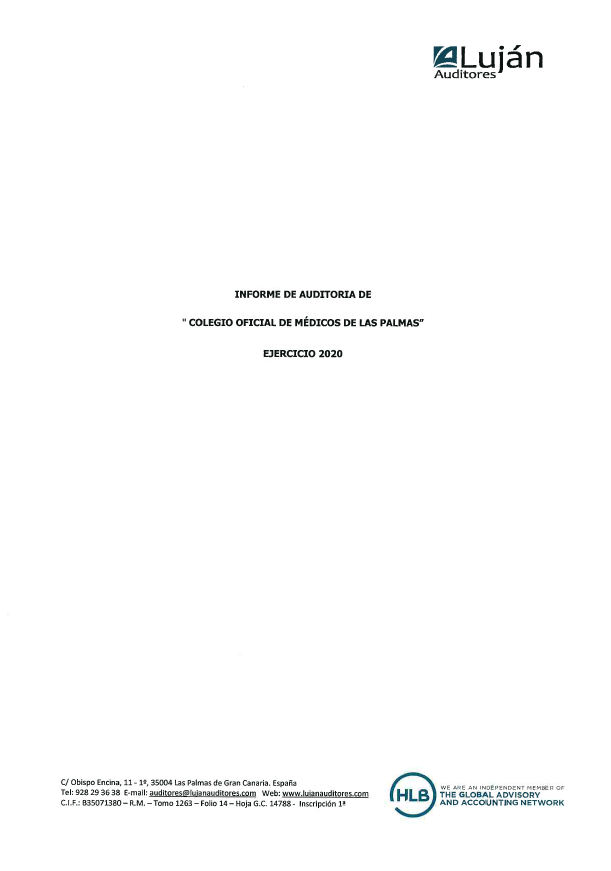 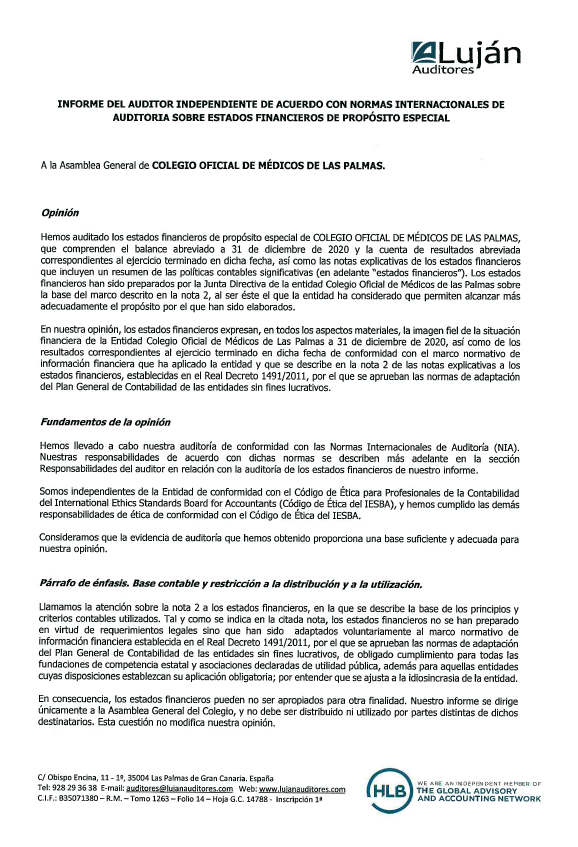 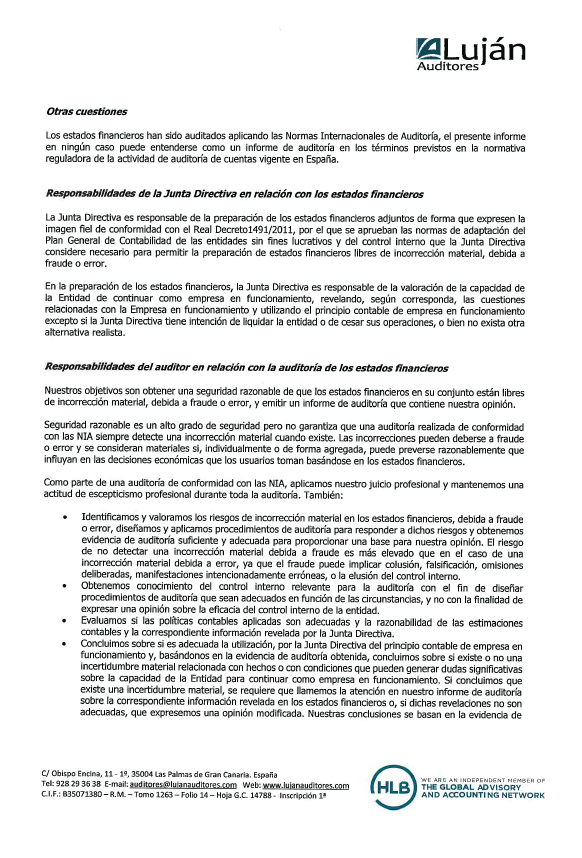 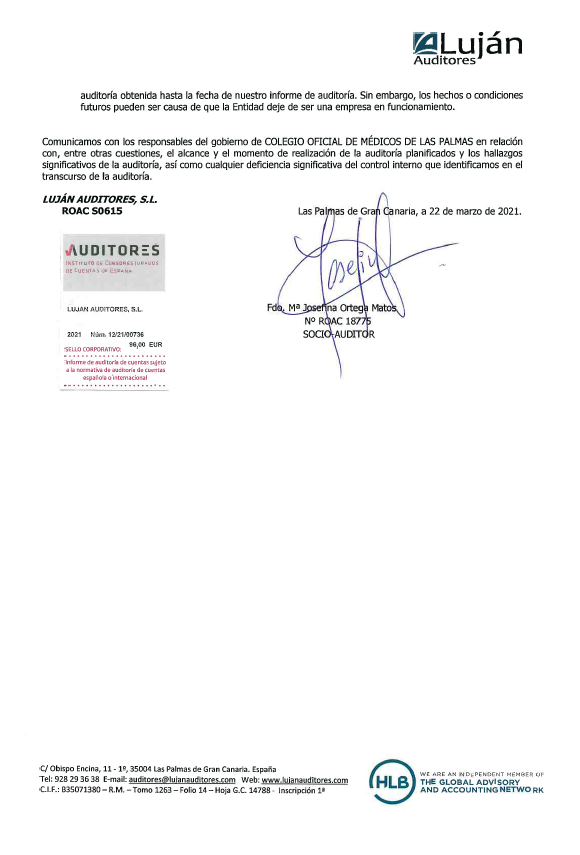 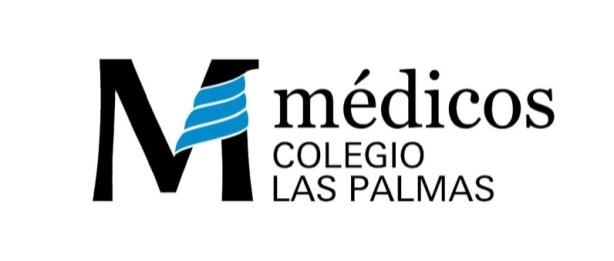 CUENTAS ANUALES 2020Colegio Oficial de Médicos de Las Palmas BALANCE ABREVIADO 2020BALANCE ABREVIADO 2020CUENTA DE RESULTADOS 2020ÍNDICE 1. Actividad de la entidadEl Colegio Oficial de Médicos de Las Palmas, en adelante el Colegio, reviste la forma jurídica de corporación de derecho público de carácter profesional, reconocida y amparada por la Constitución y el Estatuto de Autonomía de Canarias. Se rige por sus propios estatutos, por la Ley 10/1990 de 23 de mayo de Colegios Profesionales del Gobierno de Canarias y por el resto de las disposiciones legales que le sean de aplicación.Han de pertenecer obligatoriamente al Colegio todos los licenciados o graduados en Medicina que ejerzan la profesión en el ámbito territorial de la provincia de Las Palmas.Su domicilio social se ubica en la calle León y Castillo 44, de Las Palmas de Gran Canaria (Gran Canaria). Asimismo, dispone de sedes en las islas de Lanzarote y Fuerteventura.Los fines esenciales de la Institución consisten en la ordenación del ejercicio de la profesión, la representación institucional, la defensa de los intereses profesionales de los colegiados y la protección de los intereses de los usuarios de los servicios de sus colegiados.Mediante disposición estatutaria el Colegio ha dado desarrollo a las anteriores normas, estableciendo en el artículo 4 de sus estatutos los fines a los cuales se dirige.“Artículo 4. FinesAdemás de los que les otorga la normativa vigente, el Colegio Oficial de Médicos de Las Palmas tendrá las siguientes funciones sin carácter limitativo:La ordenación del ejercicio de la profesión médica en su ámbito de aplicación.La salvaguardia y observancia de los criterios éticos y normas deontológicas de la profesión médica, de su dignidad y prestigio, y de cuantas normas le sean de aplicación.La adopción de las medidas necesarias para prevenir y evitar el intrusismo profesional, así como la competencia desleal entre los colegiados.La colaboración con los poderes públicos y organismos oficiales o privados en la consecución del derecho a la protección de la salud de los ciudadanos del ámbito territorial de actuación del Colegio.Favorecer la promoción científica, cultural y social de los colegiados, pudiéndose gestionar las acciones y proyectos para este fin a través de la Fundación Canaria del Colegio de Médicos de las Palmas.La actualización y perfeccionamiento profesional en formación médica continuada.La prestación de servicios a los colegiados que favorezcan su acceso en condiciones de mercado ventajosas y que puedan servir, a su vez, de instrumentos financieros del propio Colegio.Cumplir y hacer cumplir la Ley y normas de aplicación a los colegiados, así como todas las normas y decisiones acordadas por los órganos colegiales.Desempeñar funciones de mediación y arbitraje como una vía alternativa a los tribunales de justicia para resolver cualquier controversia que le sea sometida tanto por personas físicas como jurídicas, en materias de su libre disposición.Todas las demás funciones que, estando amparadas por la ley, tiendan a la defensa de los intereses profesionales de los colegiados, la defensa de los usuarios de la atención de sus colegiados y al cumplimiento de los fines colegiales.”Las partidas monetarias incluidas en este documento se expresan en euros.2. Bases de presentación de las cuentas anualesEl balance, y la cuenta de resultados han sido formulados por la Junta Directiva, a partir de los registros contables de la Corporación, elaborados en base a principios y normas de contabilidad generalmente aceptados.Imagen fiel: la formulación de las presentes cuentas anuales ha sido desarrollada mediante la aplicación voluntaria de la resolución de 26 de marzo de 2013 del Instituto de Contabilidad y Auditoría de Cuentas, por la que se aprueba el Plan de Contabilidad de pequeñas y medianas entidades sin fines lucrativos, el resto de disposiciones legales vigentes en materia contable, y supletoriamente al Código de Comercio, de forma que muestran la imagen fiel del patrimonio, de la situación financiera, así como de los resultados de la Corporación. Principios contables: los principios y criterios contables aplicados para la formulación de las presentes cuentas anuales se resumen en la Nota 4 de la memoria, no habiéndose aplicado ningún principio que no fuera obligatorio.Aspectos críticos de la valoración y estimación de la incertidumbre: no existen incertidumbres de importancia que puedan afectar a la continuidad de la Corporación, habiéndose elaborado las cuentas anuales bajo el principio de empresa en funcionamiento.Durante el ejercicio 2020 y de acuerdo con lo regulado en el artículo 116.2 de la Constitución Española, el Gobierno de España declara, como consecuencia de la crisis sanitaria de carácter internacional y multisectorial provocada por la COVID-19, la situación excepcional de ‛estado de alarma’. Así, mediante la publicación en el Boletín Oficial del Estado del Real Decreto 463/2020, de 14 de marzo, se obliga al confinamiento de la población y a una parálisis generalizada de la actividad económica en todo el territorio español. A partir de esta fecha, numerosas órdenes ministeriales y reales decretos regularon diferentes materias, a efectos de contener los efectos sanitarios y económicos ocasionados por la pandemia.Esta situación sobrevenida afectó a las actividades que se llevan a cabo de manera colectiva, disminuyendo los ingresos y gastos asociados a las mimas.Comparación de la información: las cifras del ejercicio 2020 son comparables con las del año anterior no habiéndose producido reclasificaciones ni cambios con respecto a las que figuraban en las cuentas anuales de 2019.Agrupación de partidas: no hay partidas agrupadas en el balance de situación ni en la cuenta de resultados que requieran un desglose adicional al que ya se muestran en los correspondientes apartados de la memoria.Elementos recogidos en varias partidas: no existen elementos registrados en dos o más partidas del Balance.Cambios en criterios contables: no se han realizado ajustes por cambios en criterios contables.Corrección de errores: no han tenido lugar ajustes por corrección de errores.3. Excedente del ejercicioEn este apartado, se informa acerca de la distribución del resultado del Colegio correspondientes al ejercicio 2020 que deberá ser aprobado en Asamblea a propuesta de la Junta Directiva. A efectos comparativos, se muestra la misma información correspondiente al ejercicio anterior.4. Normas de registro y valoraciónLos criterios contables aplicados en la elaboración de las presentes cuentas anuales son los siguientes:Inmovilizado intangible: los activos registrados en esta masa patrimonial cumplen con el criterio de identificabilidad y se encuentran valorados a su coste de adquisición, el cual incluye los gastos adicionales que se producen hasta la puesta en funcionamiento del bien. Después del reconocimiento inicial, el inmovilizado intangible se valora por su coste, menos la amortización acumulada y, en su caso, el importe acumulado de las correcciones por deterioro registradas.Los activos intangibles se amortizan sistemáticamente en función de la vida útil estimada de los mismos y de su valor residual. Los métodos y periodos de amortización aplicados son revisados en cada cierre de ejercicio y, si procede, ajustados de forma prospectiva, ante posibles mejoras de evidencia. Al menos al cierre del ejercicio, se evalúa la existencia de indicios de deterioro, en cuyo caso se estiman los importes recuperables, efectuándose las correcciones valorativas que procedan.La vida útil estimada para las aplicaciones informáticas oscila entre los 4 y 5 años.Inmovilizado material: según norma de registro y valoración 2ª.1.b se definen como bienes de inmovilizado no generadores de flujos de efectivo, aquellos que se poseen con una finalidad distinta a generar un rendimiento comercial, como pueden ser los flujos económicos sociales que generan dichos activos y que benefician a la colectividad. En base a la anterior definición los bienes recogidos en la partida de inmovilizado material del Colegio se consideran bienes no generadores de flujos de efectivo.Los bienes incluidos en este apartado han sido valorados a su coste de adquisición, el cual incluye los gastos adicionales que se producen hasta la puesta en funcionamiento del bien. Figuran en el balance de situación por el valor neto, es decir una vez deducidas su correspondiente amortización acumulada y las pérdidas por deterioro.Los criterios de amortización, de carácter lineal, son los siguientes:El Colegio se ha acogido al incentivo fiscal de libertad de amortización para bienes de valor unitario inferior a 300 euros contemplado en el artículo 12. 3-e de la Ley del Impuesto de Sociedades.Inversiones inmobiliarias: según la norma 5ª de elaboración de cuentas anuales, se definen como inversiones inmobiliarias aquellos activos no corrientes que sean inmuebles y que se poseen para obtener rentas, plusvalías o ambas, en lugar de para su uso en la producción o suministros de bienes o servicios. Así como aquellos terrenos y edificios cuyos usos futuros no estén determinados en el momento de su incorporación al patrimonio de la Entidad.Se aplican los mismos criterios de registro y valoración que para el inmovilizado material, teniendo la misma vida útil que las construcciones del inmovilizado material. Créditos por la actividad propia: comprende los derechos de cobro derivados de la actividad propia, frente a los usuarios, patrocinadores y afiliados. Las cuotas, donativos y otras ayudas similares, procedentes de patrocinadores, afiliados u otros deudores, con vencimiento a corto plazo, originarán un derecho de cobro que se contabilizará por su valor nominal. Si el vencimiento supera el citado plazo, se reconocerán por su valor actual. La diferencia entre el valor actual y nominal se registrará como un ingreso financiero en la cuenta de resultados de acuerdo con el criterio del coste amortizado. Al menos al cierre del ejercicio deberán efectuarse las correcciones valorativas necesarias siempre que exista evidencia objetiva de que se ha producido un deterioro de valor en estos activos.Instrumentos financieros: un instrumento financiero es un contrato que da lugar a un activo financiero en una empresa y, simultáneamente, a un pasivo financiero o a un instrumento de patrimonio en otra empresa. Por tanto, la presente norma resulta de aplicación a los siguientes instrumentos financieros:Los activos financieros se clasifican como:Cuentas a cobrar y préstamos: créditos por operaciones comerciales y no comerciales, que incluyen los activos financieros cuyos cobros son de cuantía determinada, que no se negocian en un mercado activo y para los que se estima recuperar todo el desembolso realizado por la entidad, salvo por razones de insolvencia del deudor.Su reconocimiento inicial es a valor razonable, que salvo evidencia en contrario es el precio de la transacción que equivale al valor razonable de la contraprestación entregada más los costes de transacción que sean atribuibles.Tras su reconocimiento inicial se valoran a coste amortizado.Las posibles pérdidas por deterioro se determinan en base a la mejor estimación considerando la información disponible y se muestran reduciendo el valor de los activos.	Instrumentos de patrimonio de otras entidades adquiridos: acciones, participaciones en instituciones de inversión colectiva y otros instrumentos de patrimonio. Para su valoración se clasifican en la categoría de Activos financieros a coste.Se valorarán inicialmente a coste, que equivaldrá al valor razonable de la contraprestación entregada más los costes de transacción que le sean directamente atribuibles.Formaran parte de la valoración inicial el importe de los derechos preferentes de suscripción y similares que, en su caso, se hubiesen adquirido.Su valoración posterior es a coste, menos, en su caso, el importe acumulado de las correcciones valorativas por deterioro.Cuando deba asignarse valor a estos activos por baja del balance u otro motivo, se aplicará el método del coste medio ponderado por grupos homogéneos, entendiéndose por éstos los valores que tienen iguales derechos.En el caso de venta de derechos preferentes de suscripción y similares o segregación de los mismos para ejercitarlos, el importe del coste de los derechos disminuirá el valor contable de los respectivos activos. Dicho coste se determinará aplicando alguna fórmula valorativa de general aceptación.Al cierre del ejercicio se efectúan las correcciones valorativas necesarias si existe evidencia objetiva de su deterioro.Los intereses y dividendos de activos financieros devengados con posterioridad al momento de la adquisición se reconocerán como ingresos en la cuenta de resultados al tipo de interés efectivo.Se dará de baja un activo financiero, o parte del mismo, cuando expiren los derechos derivados del mismo o se haya cedido su titularidad, siempre y cuando el cedente se haya desprendido de los riesgos y beneficios significativos inherentes a la propiedad del activo.Efectivo y otros medios líquidos equivalentes: bajo este epígrafe del balance de situación adjunto se registra el efectivo en caja y bancos, depósitos a la vista y otras inversiones a corto plazo con vencimiento inferior a tres meses de alta liquidez que son rápidamente realizables en caja y que no tienen riesgo de cambios en su valor. Los pasivos financieros se clasifican como: Cuentas a pagar y préstamos: pasivos financieros originados por la compra de bienes y servicios por operaciones de tráfico del Colegio y los débitos por operaciones no comerciales que no son instrumentos derivados. 	En su reconocimiento inicial en el balance se registran por su valor razonable que, salvo evidencia en contrario, es el precio de la transacción que equivale al valor razonable de la contraprestación recibida ajustado con los costes de la transacción que le sean directamente imputables. Tras su reconocimiento inicial estos pasivos financieros se valoran por su coste amortizado. Los intereses devengados se contabilizan en la cuenta de resultados, aplicando el método del tipo de interés efectivo. No obstante los débitos por operaciones comerciales con vencimiento no superior a un año y que no tengan un tipo de interés contractual, cuyo importe se espera pagar en el corto plazo se valoran por su nominal cuando el efecto de no actualizar los flujos de efectivo no es significativo. Aquellos con vencimiento superior a un año se valoran a su coste amortizado teniendo en cuenta el interés implícito, en el supuesto de ser sin interés contractual. Para el cálculo de los intereses se aplica el tipo de interés efectivo.Débitos por la actividad propia: se incluyen las obligaciones originadas por la concesión de ayudas y otras asignaciones a los beneficiarios de la entidad en cumplimiento de los fines propios. Las ayudas y otras asignaciones concedidas por la entidad a sus beneficiarios, con vencimiento a corto plazo originarán el reconocimiento de un pasivo por su valor nominal. Si el vencimiento supera el citado plazo, se reconocerán por su valor actual. La diferencia entre el valor actual y el nominal del débito se contabilizará como un gasto financiero en la cuenta de resultados de acuerdo con el criterio de coste amortizado.Existencias: las existencias se muestran valoradas al coste de adquisición. El precio de adquisición es el importe facturado por el proveedor, deducidos los descuentos y los intereses incorporados al nominal de los débitos más los gastos adicionales para que las existencias se encuentren disponibles para su venta: transportes, aranceles, seguros y otros atribuibles a la adquisición. El importe de los impuestos indirectos se considera mayor valor de las existencias cuando no sean recuperables directamente de la Hacienda Pública.  Impuesto sobre beneficio: éste hace referencia al impuesto directo que se liquida a partir de un resultado de la entidad calculado de acuerdo a las normas fiscales. El Colegio Oficial de Médicos de Las Palmas se encuentra entre las entidades indicadas expresamente en el artículo 9.3c) del Texto Refundido de la Ley del impuesto sobre Sociedades por lo que aplica el régimen especial de entidades parcialmente exentas, contemplado en el capítulo XV del título VII del mencionado texto legal. No existen registros contables asociados a activos y pasivos financieros por impuesto diferido.Gastos e ingresos propios de las entidades no lucrativas: la imputación de gastos e ingresos se realiza en función del principio del devengo. Los gastos por ayudas otorgadas se reconocerán en el momento en que se apruebe el acuerdo de concesión. En cualquier caso, en el reconocimiento de los gastos se adoptarán las reglas de imputación temporal que fueran necesarias.En la contabilización de los ingresos derivados del cumplimiento de los fines de la entidad se observará:Las entregas de bienes o prestación de servicios se valorarán por el importe acordado.Las cuotas de usuarios se reconocerán como ingresos en el período que correspondan.Los ingresos procedentes de promociones para la captación de recursos, de patrocinadores y de colaboraciones se reconocerán cuando las campañas y actos se produzcan.En todo caso, deberán realizarse las periodificaciones necesarias. Ingresos por ventas y prestación de servicios (no derivados del cumplimiento la naturaleza de la entidad): se registran por el valor razonable de la contraprestación a recibir, que salvo evidencia en contrario, será el precio acordado para dichos bienes o servicios deducido cualquier descuento o partida similar.De existir dudas relativas al cobro de un importe previamente reconocido como ingreso por venta o prestación de servicio, la cantidad cuyo cobro se estima improbable, se registra como gasto por corrección de valor por deterioro en la cuenta de resultados, y no como menor ingreso. Criterios empleados para el registro y valoración de los gastos de personal: constituyen gastos de personal, tanto los salarios abonados a los trabajadores, como las cotizaciones a la seguridad social. Ante la ausencia de cualquier necesidad previsible de terminación anormal de empleo, y dado que no reciben indemnizaciones aquellos empleados que se jubilan o cesan voluntariamente en sus servicios, los pagos por indemnizaciones, cuando surgen, se cargan a gastos de personal en el momento en que se toma la decisión de efectuar el despido.Subvenciones, donaciones y legados: las subvenciones a la explotación se abonan a resultados en el momento en el que, tras su concesión, la entidad estima que se han cumplido las condiciones establecidas en la misma y, por consiguiente, no existen dudas razonables sobre su cobro. Se imputan a resultados de forma que se asegure en cada periodo una adecuada correlación contable entre los ingresos derivados de la subvención y los gastos subvencionados.Criterios empleados en transacciones entre partes vinculadas: A efectos de formulación de las cuentas anuales exclusivamente, el Colegio Oficial de Médicos de Las Palmas realiza las transacciones con partes vinculadas a valor de mercado. Adicionalmente los precios de transferencia se encuentran adecuadamente soportados por lo que no consideramos que existan riesgos significativos por este aspecto de los que pudiera derivarse pasivos de consideración en el futuro.Según la norma de valoración 15º “Partes vinculadas” de elaboración de cuentas anuales, “una parte se considera vinculada a otra cuando una de ellas ejerce o tiene la posibilidad de ejercer directa o indirectamente o en virtud de pactos o acuerdos entre accionistas o participes, el control sobre otra o una influencia significativa en la toma de decisiones financieras y de explotación de la otra”.En virtud de lo anterior el Colegio se haya bajo dirección única con Fundación Canaria Colegio de Médicos, según artículo 21 de sus estatutos:“El Patronato es el órgano superior de Gobierno, Administración y Representación de la Fundación, conformando el mismo el Ilustre Colegio de Médicos de Las Palmas, designando en su representación en el ejercicio de las funciones del Patronato a los miembros de la Junta Directiva del Colegio que la propia elija. En todo caso, el Presidente y Secretario del Colegio de Médicos de Las Palmas será el Presidente y Secretario del Patronato de la Fundación, respectivamente.La duración del cargo de los miembros del Patronato, coincidirá con la del cargo que ocupen en el momento de acceder a la Junta Directiva del Colegio Oficial de Médicos de Las Palmas, bastando para la renovación de los cargos del Patronato la notificación al registro de Fundaciones público de la nueva designación de representantes de aquel”.Igualmente, en este sentido, el apartado 2.a del Art. 27 del Consejo General de Médicos establece “En el presupuesto se establecerán los recursos económicos del Consejo General, entre los que figurarán: Las aportaciones que se aprueben por la Asamblea General para todos y cada uno de los Colegios Oficiales de Médicos.”5. Inmovilizado material, intangible e inversiones inmobiliarias5.1 Inmovilizado intangibleEl cargo en la cuenta de resultados por amortizaciones durante el ejercicio 2020 ha sido de 3.741,23 euros, mientras que en 2019 ascendió a 3.784,55 euros. Al cierre del ejercicio se encuentran totalmente amortizados elementos por valor de 32.218,59 euros. En 2019 dicha cantidad ascendió a 17.584,74 euros. La diferencia entre los dos ejercicios se corresponde con el precio de adquisición de la aplicación informática económico financiera Sirius Gestión, que a 31 de diciembre de 2020 quedó completamente amortizada.5.2 Inmovilizado materialEl cargo en la cuenta de resultados por amortizaciones ha sido en el ejercicio 2020 de 81.082,56 euros, ascendiendo en el ejercicio 2019 a la cantidad de 78.055,92 euros.Asimismo se facilita la siguiente información adicional:Los terrenos y construcciones se corresponden con las sedes sociales del Colegio en las islas de Gran Canaria, Lanzarote y Fuerteventura. Los activos totalmente amortizados (o con un valor residual no significativo), y en uso en la actividad de la Institución son los siguientes: Si bien en el presente ejercicio no se han obtenido resultados derivados de baja o enajenación de inmovilizado, durante el ejercicio 2019 se obtuvieron pérdidas derivadas de la baja del aire acondicionado del cuarto de servidores, por valor de 1.102,85 euros, debido a problemas técnicos no cubiertos por la garantía. La Corporación tiene adecuadamente cubiertos los riesgos de incendio y robo.Se detallan los bienes de inmovilizado que han causado baja en el inventario tras finalización de su vida útil y por tanto sin valor neto contable:5.3 Inversiones inmobiliarias El cargo en la cuenta de resultados por amortizaciones durante el 2020 ha sido de 1.502,53 euros, no habiendo experimentado variación respecto a 2019. El inmueble destinado a arrendamiento se corresponde con una vivienda anexa a la sede del Colegio en Puerto del Rosario, adquirida con vistas a una posible ampliación de la sede si fuera necesario. Durante el ejercicio 2020 se han obtenido rentas por valor de 5.815,46 euros correspondientes a doce meses de arrendamiento. Durante 2019 se percibieron por el mismo concepto y período 5.558,64 euros. El incremento experimentado en 2020 se debe principalmente a la actualización de la renta mensual. Ésta se fijó en 500 euros mensuales mediante un nuevo contrato de arrendamiento. La renta cobrada al inquilino anterior ascendía a 469,24 euros mensuales.6. Usuarios y otros deudores de la actividad propiaEn este apartado se registran los derechos de cobro en concepto de cuotas colegiales con origen en el propio ejercicio (usuarios deudores) así como los generados en ejercicios anteriores (usuarios deudores de dudoso cobro) debidamente deteriorados.El desglose por año del saldo de cuentas de Usuarios deudores de dudoso cobro, se muestra a continuación:Como regla general a 31 de diciembre se consideran de difícil realización los créditos emitidos durante el año natural anterior. Durante 2020, han sido deteriorados saldos generados en el ejercicio anterior, por un total de 7.960,64 euros. En 2019 dicha cantidad ascendió a 10.653,00 euros.  La reversión del deterioro durante 2020 alcanzó un valor de 11.406,00 euros. En 2019 los ingresos por dicho concepto correspondieron a 8.528,00 euros.Los créditos considerados en el ejercicio totalmente incobrables ascendieron a 5.434,00 euros, en 2019 los mismos correspondieron a 164,00 euros. 7. Beneficiarios - AcreedoresEn este apartado se registran las obligaciones con origen en las prestaciones de carácter monetario concedidas a personas físicas o jurídicas en cumplimiento de los fines propios de la entidad.8. Activos financierosActivos financieros a largo plazoLos instrumentos de patrimonio que se encuentran en cartera corresponden a:A fecha de cierre del ejercicio, no han tenido lugar mejoras en la valoración de las acciones, las cuales se mantienen completamente deterioradas.Los préstamos y partidas a cobrar corresponden a:Depósito a plazo fijo impuesto el 25 de septiembre de 2015 en Bankinter por valor de 500.000,00. Los intereses devengados y vencidos se reinvierten, por lo que el valor al cierre del ejercicio es la suma del valor inicial más los intereses vencidos al final del ejercicio (503.052,37 euros).El 21 de diciembre de 2018 se constituyó un depósito bancario a corto plazo por un capital de 1.000.0000 euros.Si bien, ambos depósitos se renuevan tácitamente de forma anual, no existen expectativas de su cancelación en el corto plazo. Por este motivo se mantienen como un activo financiero a largo plazo. Con carácter general, durante 2020 las entidades financieras no han ofrecido rentabilidad positiva por este tipo de productos. Debido a esta circunstancia, el depósito constituido por un nominal de 500.000 euros no ha incrementado su valor tal y como se explica en el apartado a. A fecha de formulación de estas cuentas se ha tenido constancia de que en 2021 se penalizará los saldos mantenidos en cuenta corriente que superen los 250.0000 euros. Por tanto, a pesar de no obtener rentabilidad por los depósitos a plazo fijo, supondrán un ahorro por cuanto la suma de sus importes no estará mantenida en cuenta corriente.Activos financieros a corto plazoCréditos, derivados y otrosPréstamos y partidas a cobrar. El concepto “otros” corresponde a:Los créditos, derivados y otros han sido valorados a su valor razonable que en este caso es el nominal.Efectivo y otros activos líquidos equivalentesLa tesorería de la Corporación se encuentra conformada por:No hay restricciones de disponibilidad sobre las cuentas corrientes.Los rendimientos asociados a los activos financieros han sido registrados en la cuenta de resultados por un importe de 480,31 euros. Éstos han sido generados por el depósito garantía, cuyo importe varía en función del volumen de la operativa de la oficina virtual, ya que la rentabilidad de los otros depósitos, constituidos por un nominal de 500.000,00 y 1.000.000,00 de euros ha sido nula.Durante 2019, los ingresos financieros asociados a depósitos alcanzaron un total de 889,26 euros. 9. Pasivos financieros Pasivos financieros a corto plazo10. Fondos propiosConstituyen los Fondos Propios de la entidad, el Fondo Social, las reservas y los resultados del ejercicio. A su vez, el Fondo Social se compone del importe desembolsado inicialmente para la constitución del Colegio, más los resultados obtenidos desde que la Institución inició su actividad hasta 2014. A partir de dicha fecha los resultados se aplican a reserva voluntaria.11. Situación fiscalLa base imponible del impuesto de sociedades se calcula corrigiendo, mediante la aplicación de los preceptos establecidos en la ley del impuesto, el resultado contable determinado de acuerdo con las normas previstas en el Plan General de Contabilidad, el Código de Comercio, en las demás leyes relativas a dicha determinación y en las disposiciones que se dicten en desarrollo de las citadas nomas.Según establece la legislación vigente, los impuestos no pueden considerarse definitivamente liquidados hasta que las declaraciones presentadas hayan sido inspeccionadas por las autoridades fiscales, o haya transcurrido el plazo de prescripción de cuatro años. El Colegio tiene abiertos a inspección todos los impuestos que le son aplicables de los últimos cuatro años.Se consideran:Ingresos sujetos aquellos que conllevan una contraprestación económica.Gastos sujetos aquellos que están directamente relacionados con la obtención de un ingreso sujeto.Gastos no sujetos aquellos que se derivan de la actividad propia de la entidad y no son consecuencia de la obtención de ingresos.CÁLCULO IMPUESTO SOCIEDADES 202012. Ingresos y gastos 12.1 IngresosIngresos de la actividad propiaCuotas de asociados Ingresos por cuota de alta. Los colegiados satisfarán al inscribirse en el Colegio una cuota de alta, de acuerdo con la normativa vigente, que no superará los costes asociados a la tramitación de la inscripción (Art.72 Estatutos Colegiales). Ingresos por cuota periódicas ordinarias. “La Junta Directiva establecerá, de forma prudente, la cantidad económica que, por este concepto, deban satisfacer los colegiados (Art.72 Estatutos Colegiales).Subvenciones, donaciones y legados imputados al excedente del ejercicioEl Colegio recibe anualmente una subvención del Servicio Canario de la Salud con la finalidad de sufragar una pequeña parte de la prima del Seguro de Responsabilidad Civil Profesional. Una vez cobrada, se distribuye entre los colegiados beneficiarios de la misma, en proporción a la prima satisfecha individualmente por cada uno de ellos.Por otra parte, el Cabildo de Gran Canaria ha concedido 300 euros para subvencionar los gastos con origen en el transporte de colegiados. En el ejercicio 2019, las ayudas recibidas de dicho organismo ascendieron a 300,00 euros.En 2019 el Cabildo de Gran Canaria concedió una subvención denominada incentivos a la contratación. La convocatoria que regulaba la misma, establecía como condición a cumplir por el Colegio, que el contrato laboral para el que se concedía la subvención tuviera una duración no inferior al año. Hasta alcanzar ese plazo la subvención se tenía la consideración de reintegrable, y se mantuvo registrada como un pasivo. El 1 de julio de 2020, una vez transcurrido el año de contratación exigido, dicha subvención por un importe de 5.000 euros, pierde su condición de reintegrable, y se ha procedido a su reclasificación al excedente del ejercicio. Ventas y otros ingresos de la actividad mercantilVenta de certificadosEl Colegio pone a disposición de sus colegiados y ciudadanía el modelo oficial para certificar el estado  de salud o la defunción de una persona. La suspensión de las actividades para las que se suele requerir certificar el estado de salud, como oposiciones, actividades deportivas han propiciado una caída en torno al 13,5% los ingresos obtenidos por la venta de certificados ordinarios. Ingresos por servicios colegialesHan disminuido drásticamente los ingresos, asociados a actividades afectadas por las limitaciones de aforo, debido a la situación de crisis sanitaria en la que nos encontramos, tales como catering, disposición de aulas, y actividades al aire libre.El resto de ingresos excepto Receta Médica Privada, aumentan en mayor o menor grado, especialmente Asesorías profesionales a colegiados, que incluye el servicio de asistencia letrada de aquellos colegiados que no tienen esta cobertura en su póliza y voluntariamente confían su defensa al abogado del Colegio.Otros ingresos de la actividadCon carácter general todos los ingresos por arrendamiento y acuerdos con empresas permanecen estables.Como excepción en el caso de los arrendamientos cabe mencionar los ingreso por arrendamiento del restaurante del Colegio. Para que éste haya continuado prestando servicio al Colegio ha sido preciso adecuar el importe del alquiler a las circunstancias actuales. El cierre impuesto por el estado de alama decretado en marzo de 2020, así como las sucesivas restricciones de aforo, han propiciado una insuficiente afluencia para que el restaurante pueda continuar abierto de continuar con los mismos gastos fijos.Los ingresos por acuerdo de colaboración entre Agrupación Mutual Aseguradora y el Colegio, ahora son percibidos por la Fundación Canaria Colegio de Médicos. Por este motivo también disminuye la aportación que tiene que efectuar el Colegio para que la Fundación pueda desarrollar la actividad encomendada por él, según el artículo 4 de sus estatutos. Por ello la cancelación de esta partida no tiene efectos en el excedente del ejercicio del Colegio.En otros servicios se incluyen los ingresos por venta de entrada a actos. La cancelación de los mismos a partir de marzo de 2020 ha llevado implícita una menor ejecución de esta partida.Distribución de ingresos de la actividad propiaDistribución ventas y otros ingresos de la actividad mercantil Distribución ingresos procedentes de cuotas – no procedentes de cuotas(Sin ingresos financieros, ni excepcionales, ni reversión del deterioro) Distribución conjunta de los Ingresos no financieros ni excepcionales, ni reversión12.2. GastosGastos por ayudas y otrosLa Asamblea General Extraordinaria celebrada en noviembre de 2011, acordó canalizar las actividades de protección social y de promoción científica, a través de la Fundación Canaria Colegio de Médicos de Las Palmas. Por este motivo, el Colegio dona a la Fundación el importe de los gastos en los que ésta incurra para poder llevar a cabo sus las actividades de protección social y promoción científica encomendados por él según el art.4.e de sus estatutos.Por los motivos mencionados en el apartado ‛otros ingresos de la actividad’, los ingresos por la colaboración entre Agrupación Mutual Aseguradora y el Colegio, ahora percibidos por la Fundación del Colegio, favorecen que la aportación que el colegio hace para financiar la actividad de ésta sea menor. El comienzo de la pandemia en marzo de 2020, se caracterizó por el desabastecimiento de equipos de protección individual, no solo para la población en general sino especialmente para los médicos, quienes más protección precisaban por estar mucho más expuestos a la COVID-19. Ante esta circunstancia, el Colegio articuló una serie de medidas iniciales:La protección de la salud de todos sus colegiados mediante la entrega gratuita de equipos de protección individual, compuestos por 20 mascarillas quirúrgicas y 10 pares de guantes.Suavizar el impacto económico sobrevenido a los autónomos mediante la ayuda mantenimiento colegiación autónomos articulada a través de la Fundación.Informar de las medidas tomadas desde las distintas administraciones destinadas a este último colectivo, mediante la canalización de todas las novedades legislativas que les afectaba a través de los canales de comunicación del Colegio. También se puso a disposición de los autónomos la asesoría laboral del Colegio para que les pudiese asesorar gratuitamente.Con posterioridad, entre mayo y junio se realizaron test inmunológicos gratuitos a 1.042 colegiados, y por último, en diciembre el Colegio llevó a cabo un total de 322 PCR a colegiados.AprovisionamientosIndependientemente de la naturaleza tangible o intangible de lo adquirido, se incluyen aquellas compras directamente relacionadas o estrechamente vinculadas con la actividad propia de la entidad. ComprasEn 2020 no se pudieron organizar las ‛excursiones nuevos colegiados′, ni ofrecer invitaciones de almuerzos gratuitos para el restaurante del Colegio. Por este motivo disminuyen significativamente los gastos directos de colegiación.Trabajos realizados por otras entidadesEn este apartado se relacionan los gastos incurridos para la prestación de los distintos servicios colegiales ya descritos en el correspondiente apartado de ingresos. Los motivos por los que varían los importes respecto a 2019 son los mismos que los indicados en el apartado de ingresos por servicios colegiales.Gastos de personalOtros gastos de la actividadOtros resultados13. Hechos posteriores al cierreNo han acaecido hechos con posterioridad al cierre que sean significativos para la Institución o que tengan efecto material sobre estas cuentas anuales.14. Actividad de la Entidad Aplicación de elementos patrimoniales a fines propiosIdentificaciónDescripción detallada de la actividad previstaEn este apartado se incluye toda la actividad desempeñada por el Colegio, que si bien, es generadora de gasto, no lleva aparejada contraprestación.Recursos humanos empleados en la actividadBeneficiarios o usuarios de la actividadRecursos económicos empleados en la actividadIdentificaciónDescripción detallada de la actividad previstaEn este apartado se incluye toda la actividad desempeñada por el Colegio mediante contraprestación.Recursos humanos empleados en la actividadBeneficiarios o usuarios de la actividadRecursos económicos empleados en la actividadRECURSOS ECONÓMICOS EMPLEADOS POR EL COLEGIO15. Operaciones con partes vinculadas A efectos exclusivamente contables, las partes vinculadas de cuyas operaciones se informa en este apartado son las siguientes:Fundación Canaria Colegio de Médicos: por coincidencia de Junta Directiva.Domicilio social: León y Castillo, 44 – 35003 – Las Palmas de Gran CanariaForma jurídica: FundaciónActividades: Becas I+EAyudas de asistencia, ayudas pro salud, ayudas ciclo-educativas y a la profesiónProyectos propios (investigación, programas formación y cooperación)Formación Médica ContinuadaPrograma PAIMEJornadas Dotación fundacional: 12.020,24 eurosPatrimonio neto: 136.545,85 eurosResultado: 0 eurosEl Colegio es el único patrono de la Fundación. Para la constitución de la Fundación, el Colegio donó el importe correspondiente a la dotación Fundacional, por lo que fue gasto de ese ejercicio y no figura registrada ninguna participación en su activo.El Colegio dona a la Fundación el importe de los gastos en los que incurre para poder llevar a cabo las actividades de protección social y promoción científica que le encomienda el Colegio según sus estatutos. En 2020 el importe de esta transacción ascendió a 263.609,84 euros, mientras que en el ejercicio 2019 ascendió a 449.156,14 euros. El importe adeudado a la Fundación a 31 de diciembre de 2020 ascendió a 113.022,78 euros. A fecha de cierre del ejercicio 2019 dicha cantidad alcanzó la cifra de 198.285,38 euros.16. Otra informaciónLos gastos de representación de los miembros de la Junta Directiva del Colegio durante el ejercicio 2020 han ascendido a 8.013,08 euros, en 2019 ascendieron a 4.879,23 euros. Al cierre del ejercicio no existían saldos pendientes con miembros de la Junta Directiva. Del aumento de dicha partida respecto a 2019, 3.632,67 euros, tienen su origen en facturas de estancia y desplazamiento por la asistencia a reuniones de miembros de la Junta Directiva convocados expresamente por el Consejo General del Colegios Oficiales de Médicos, en adelante GCCOM. Habitualmente estas facturas las asumía el CGCOM. Por motivos no atribuibles al Colegio, en 2020 el CGCOM dejó de asumir el gasto de estas convocatorias aleatoriamente, alguna de ellas de ejercicios anteriores. Si no hubiese tenido lugar esta circunstancia el gasto del ejercicio 2020 ascendería a 4.380,41 cantidad más razonable si se tiene en cuenta que en 2020 las reuniones presenciales han estado limitadas total o parcialmente por motivos de aforo.El número medio de personas empleadas en el curso del ejercicio, expresado por categorías es el siguiente: No existen trabajadores con discapacidad mayor o igual del 33%.La distribución por sexos al término del ejercicio del personal de la sociedad, desglosado en categorías y niveles es el siguiente:Información sobre el periodo medio de pago a proveedores. Disposición adicional tercera. Deber de información de la Ley 15/2010, de 5 de julio:De acuerdo con la Resolución del Instituto de Contabilidad y Auditoría de Cuentas de 29 de enero de 2018, sobre la información a incorporar en la memoria de las cuentas anuales abreviadas en relación con el período medio de pago a proveedores en operaciones comerciales, se informa de lo siguiente:Los estados financieros conformados por el balance, la cuenta de pérdidas y ganancias y la memoria han sido formulados a 9 de marzo de 2021. Las Palmas de Gran Canaria, 9 marzo 2021ACTIVONOTASMEMORIA20202019A. ACTIVO NO CORRIENTE2.719.578,492.786.701,17I. Inmovilizado intangible 5.1616,534.357,76III. Inmovilizado material 5.21.113.909,801.175.788,72IV. Inversiones inmobiliarias5.3101.999,79103.502,32VI. Inversiones financieras a largo plazo81.503.052,371.503.052,37B. ACTIVO CORRIENTE724.877,53689.016,95II. Existencias22.221,0012.652,20III. Usuarios y otros deudores de la actividad propia617.834,9519.312,05IV. Deudores comerciales y otras cuentas a cobrar8186.097,50236.697,84VI. Inversiones financieras a corto plazo843.972,4143.550,14VII. Periodificaciones a corto plazo15.687,8615.641,58VIII. Efectivo y otros activos líquidos equivalentes8439.063,81361.163,14TOTAL ACTIVO (A + B)3.444.456,023.475.718,12PATRIMONIO NETO Y PASIVONOTASMEMORIA20202019A. PATRIMONIO NETO3.060.645,922.925.523,92A-1) Fondos propios103.060.645,922.925.523,92          I. Fondo social2.295.361,042.295.361,04              1. Fondo social2.295.361,042.295.361,04           II. Reservas630.162,88432.907,29           IV. Excedente del ejercicio3 135.122,00197.255,59B. PASIVO NO CORRIENTE00C. PASIVO CORRIENTE383.810,10550.194,20          II. Deudas a corto plazo1.484,407.402,52                3. Otras deudas a corto plazo91.484,407.402,52          IV. Beneficiarios-Acreedores7289.163,08373.677,40          V. Acreedores comerciales y otras cuentas a pagar93.162,62169.114,28                 1. Proveedores912.861,23104.082,83                 2. Otros acreedores 980.301,3965.031,45TOTAL PATRIMONIO NETO Y PASIVO (A+B+C)3.444.456,023.475.718,12NOTAS MEMORIA20202019A. Excedente del ejercicioNOTAS MEMORIA20202019      1. Ingresos de la actividad propia12.11.863.143,001.812.803,00          a) Cuotas de asociados y afiliados1.705.394,001.664.054,00          c) Patrocinios4.000,000,00          d) Subvenciones y donaciones imputados al excedente del ejercicio153.749,00148.749,00      2. Ventas y otros ingresos de la actividad mercantil12.1134.082,71175.457,06      3. Gastos por ayudas y otros12.2-585.508,18-601.940,15          a) Ayudas monetarias-412.058,84-597.605,14          b) Ayudas no monetarias-173.449,34-4.335,01      6. Aprovisionamientos12.2-68.269,35-111.645,36      7. Otros ingresos de la actividad12.161.863,30202.416,82      8. Gastos de personal12.2-808.265,06-785.754,59      9. Otros gastos de la actividad12.2-351.998,44-374.495,85      10. Amortización del inmovilizado5-86.326,32-83.343,00      13. Deterioro y resultado por enajenaciones del inmovilizado5.20,00-1.102,85      14. Otros resultados12.2-16.452,00-14.679,73 A.1 Excedente de la actividad142.269,66217.715,35      15. Ingresos financieros8480,31889,26 A.2 Excedente de las operaciones financieras480,31889,26 A.3 Excedente antes de impuestos142.749,97218.604,61      20. Impuestos sobre beneficios11-7.627,97-21.349,02  A.4 Variación de PN reconocida en el excedente del ejercicio135.122,00197.255,59 I.  Resultado total, variación del PN en el ejercicio135.122,00197.255,59ACTIVO 2020 (31/12/2020)PASIVO 2020 (31/12/2020)Nota   1.Actividad de la entidad7Nota   2.Bases de presentación de las cuentas anuales8Nota   3.Excedente del ejercicio9Nota   4.Normas de registro y valoración9Nota   5.Inmovilizado material, intangible e inversiones inmobiliarias15Nota   6.Usuarios y otros deudores de la actividad propia18Nota   7.Beneficiarios-Acreedores19Nota   8.Activos financieros20Nota   9.Pasivos financieros23Nota 10.Fondos propios24Nota 11.Situación fiscal25Nota 12.Ingresos y gastos28Nota 13.Hechos posteriores al cierre44Nota 14.Actividad de la Entidad. Aplicación de elementos patrimoniales a fines propios45Nota 15.Operaciones con partes vinculadas50Nota 16.Otra información51Base de reparto20202019Excedente el ejercicio135.122,00197.255,59Aplicación20202019A reserva voluntaria135.122,00197.255,59Vida útil (años)Construcciones50Otros inmovilizados, mobiliario e instalaciones8 – 10Equipos para procesos de información4 – 08Otro inmovilizado8 – 10Inmovilizado intangible       31/12/2018AltasBajas/Trasp31/12/2019AltasBajas/Trasp31/12/2020Aplicaciones informáticas35.666,9035.666,9035.666,90Amortización acumulada-27.524,593.784,550-31.309,143.741,230-35.050,37Valor contable8.142,314.357,76616,53Inmovilizado material31/12/2018Altas/TraspasosBajas/Traspasos31/12/2019Altas/TraspasosBajas/Traspasos31/12/2020Terrenos y construcciones1.407.811,89001.407.811,896.204,931.414.016,82Otras instalaciones352.317,891.410,071.470,46352.257,50743,650353.001,15Mobiliarios 168.739,8819.812,560188.552,444.824,75193.377,19Equipos proceso información169.588,235.818,870175.407,102.067,363.980,70173.493,76Otro inmovilizado material109.161,724.472,280113.634,005.362,950118.996,952.207.619,612.237.662,932.252.885,87Amortización acumulada31/12/2018Altas/TraspasosBajas/Traspasos31/12/2019Altas/TraspasosBajas/Traspasos31/12/2020Terrenos y construcciones452.060,0118.678.320470.738,3318.720,03489.458,36Otras instalaciones214.680,6628.512,43367,61242.825,4828.288,61271.114,09Mobiliarios 134.224,4510.100,080144.324.537.726,390152.050,92Equipos proceso información133.844,4812.344,860146.189,3414.542,993.980,70156.751,63Otro inmovilizado material49.376,308.420,23057.796,5311.804,54069.601,07984.185,901.061.874,211.138.976,07Valor contable1.223.433,711.175.788,721.113.909,8020202019Construcciones260,00260,00Otras instalaciones98.844,1498.844,14Mobiliario121.505,53118.895,17Otro inmovilizado37.012,6032.266,55Equipos para proceso de información109.438,2999.175,91367.060,56349.441,7731/12/202031/12/2019Motivo de bajaOrdenador, teclado y ratón ACER M3910. Adquisición 09/05/20123.000,000Avería no reparable sin garantíaOrdenador ACER AIO AZ5710. Adquisición 27/05/2011980,700Avería no reparable sin garantíaInversión Inmobiliaria       31/12/2018Altas/TraspasosBajas/Traspasos31/12/2019Altas/TraspasosBajas/Traspasos31/12/2020Terrenos y construcciones132.803,7200132.803,7200132.803,72Amortización acumulada27.798,871.502,53029.301,401.502,5330.803,93Valor contable105.004,85103.502,32101.999,7931/12/2019AltasBajas31/12/2020Usuarios deudores19.312,051.870.336,651.871.813,7517.834,9519.312,051.870.336,651.871.813,7517.834,95USUARIOS DEUDORES – TOTAL ACTIVO (31/12/2020)31/12/202031/12/2019Usuarios deudores de dudoso cobro 2019Usuarios deudores de dudoso cobro 20197.960,640,00Usuarios deudores de dudoso cobro 2018Usuarios deudores de dudoso cobro 20187.462,0010.653,00Usuarios deudores de dudoso cobro 2017Usuarios deudores de dudoso cobro 20177.994,009.852,00Usuarios deudores de dudoso cobro 2016Usuarios deudores de dudoso cobro 201626.439,0028.508,00Usuarios deudores de dudoso cobro 2015Usuarios deudores de dudoso cobro 201513.858,0015.808,00Usuarios deudores de dudoso cobro 2014Usuarios deudores de dudoso cobro 201412.358,0014.778,0076.071,6479.599,00 31/12/2019AltasBajas31/12/2020Beneficiarios subvención SRCP172.392,02149.250,72164.102,44157.540,30Fundación Patronato de Huérfanos3.000,0034.800,0319.200,0318.600,00Fundación del Colegio (Partes vinculadas)198.285,38263.609,84348.872,44113.022,78373.677,40289.163,08BENEFICIARIOS ACREEDORES – TOTAL PASIVO (31/12/2020)BENEFICIARIOS ACREEDORES – PASIVO CORRIENTE (31/12/2020)Créditos derivados, otrosCréditos derivados, otrosTotalTotalCategorías \ Clases2020201920202019Préstamos y partidas a cobrar1.503.052,371.503.052,371.503.052,371.503.052,37TOTALES1.503.052,371.503.052,371.503.052,371.503.052,37Inmovilizado Financiero31/12/2018AltasBajas/Deterioro31/12/2019AltasBajas/Deterioro31/12/2020Acciones AC RECOL12.020,240012.020,240012.020,24Deterioro AC RECOL-12.020,2400-12.020,2400-12.020,24Acciones U D Las Palmas SAD601,0100601,0100601,01Deterioro Acc UD LP SAD-601,0100-601,0100-601,010,000,000,000,000,000,000,00Categorías/ClasesCréditos, derivados, otrosCréditos, derivados, otrosTotalTotal2020201920202019Préstamos y partidas a cobrar96.938,75123.219,5296.938,75123.219,52Totales96.938,75123.219,5296.938,75123.219,5231/12/202031/12/2019Clientes4.000,0023.905,85Deudores 25.529,8235.879,63Usuarios y otros deudores de la actividad propia17.834,9519.312,05Fianzas constituidas CP610,00110,00Partidas pendientes de aplicación (deudoras)5.601,57571,85C/C con Patronos y otros4.774,333.000,36Depósitos constituidos CP38.588,0840.439,7896.938,75123.219,5231/12/202031/12/2019Caja17.368,0711.962,62Bancos Cuentas Corrientes421.695,74349.200,52439.063,81361.163,14ACTIVOS FINANCIEROS – TOTAL ACTIVO (31/12/2020)DISTRIBUCIÓN ACTIVOS FINANCIEROS (31/12/2020)Categorías/ ClasesDerivados, otrosDerivados, otrosTotalTotal2020201920202019Débitos y partidas a pagar327.300,68487.179,56327.300,68487.179,56327.300,68487.179,56327.300,68487.179,56Débitos y partidas a pagar. Derivados y otros31/12/202031/12/2019Proveedores 9.558,2311.208,33Beneficiarios-acreedores 289.163,08373.677,40Proveedores, partes vinculadas 3.303,0092.874,50Acreedores varios 23.791,972.016,81Fianzas recibidas500,00460,00Partidas pendientes de aplicación079,97Deudas a c/p transformables en subvenciones05.000,00C/C con Patronos y otros01.862,55Proveedores inmovilizado984,400327.300,68487.179,56PASIVOS FINANCIEROS – TOTAL PASIVO (31/12/2020)DISTRIBUCIÓN PASIVOS FINANCIEROS (31/12/2020)31/12/2018Altas/TraspasosBajas/Traspasos31/12/2019Altas/TraspasosBajas/Traspasos31/12/2020Fondo Social2.295.361,04002.295.361,04002.295.361,04Reserva Voluntaria520.840,29-87.933,000432.907,29197.255,590630.162,88Excedente Ejercicio 2018-87.933,000-87.933,000000Excedente Ejercicio 20190197.255,590197.255,590197.255,590Excedente Ejercicio 20200000135.122,000135.122,002.728.268,33109.322,59-87.933,002.925.523,92332.377,59197.255,593.060.645,92FONDO PROPIOS – TOTAL PASIVO (31/12/2020)DISTRIBUCIÓN FONDOS PROPIOS (31/12/2020)31/12/202031/12/2019Resultado contable antes Impuestos  142.749,97218.604,61   Resultado de las actividades no sujetas112.238,10133.208,53   Base Imponible30.511,8785.396,08   Ajustes negativos00Ajustes positivos00Base Imponible Ajustada30.511,8785.396,08   Impuesto por ajustes00Impuesto sobre Sociedades 20207.627,9721.349,02Total Impuesto sobre Sociedades7.627,9721.349,02Retenciones y Pagos Fraccionados7.967,33-16.420,52   A Ingresar (+) / a devolver (-)-339,364.928,50  INGRESOS INGRESOS INGRESOS INGRESOS No sujetosSujetosTotalesCertificados 76.341,30 76.341,30Cuotas 1.705.394,00 1.705.394,00   Subvenciones 153.749,00 153.749,00   Arrendamientos 26.636,67    26.636,67   Convenios 31.315,43    31.315,43   Patrocinios 4.000,00    4.000,00   Servicios al colegiado 57.741,41    57.741,41   Entadas actos 3.911,20    3.911,20   Ingresos financieros 480,31    480,31   Ingresos excepcionales 3.781,17    3.204,66    6.985,83   Reversión deterioro 11.406,00    11.406,00   TOTAL INGRESOS 1.874.330,17    203.630,98                     2.077.961,15   % Ingresos sujetos sobre ingresos totales =% Ingresos sujetos sobre ingresos totales =% Ingresos sujetos sobre ingresos totales =9,80%GASTOSGASTOSGASTOSGASTOS No sujetos  Sujetos  Totales Consumo certificados-            19.568,76                            19.568,76   Gastos alta colegiación              1.347,87   -                         1.347,87   Otros aprovisionamientos                657,47                     71,43                               728,90   Servicios al colegiado-            45.843,82                          45.843,82   Actividades al aire libre no sujetas                       -      -                                    -     Actividades al aire libre sujetas-                780,00                               780,00   Arrendamientos              4.356,84                   473,34                            4.830,18   Reparaciones            25.739,17                 2.796,35                          28.535,52   Profesionales independientes          71.376,24               7.647,45                          79.023,69   Primas de seguro              2.076,71                   225,62                            2.302,33   Gastos bancarios              1.127,05                   122,45                            1.249,50   Otras acciones            20.724,91    -                       20.724,91   Comunicación             15.769,59                 1.713,24                          17.482,83   Navidad              9.525,45   -                         9.525,45   Suministros            54.907,90                 5.965,30                          60.873,20   Otros servicios exteriores            15.141,71                 1.645,03                          16.786,74   Otros servicios exteriores exentos1.113,52 -                         1.113,52   Impuesto sociedades-              7.627,97                            7.627,97   Otros tributos              5.830,48                   633,44                            6.463,92   Gastos de personal          690.245,34               74.989,64                          765.234,98   Coste empresa secretaria general            43.030,08    -                         43.030,08   Prestaciones gratuitas          173.449,34    -                       173.449,34   OMC – Fundación Colegio          356.261,37    -                       356.261,37   Pérdidas Créditos Incobrables              5.434,00    -                          5.434,00   Aplicación subvención SCS          148.449,00    -                       148.449,00   Órganos gobierno actividad              7.618,76                  827,72                            8.446,48   Gastos excepcionales actividad exenta            23.431,11    -                         23.431,11   Gastos excepcionales                    6,06   0,66                                    6,72   Amortización inmovilizado76.511,43                 8.312,36                            84.823,79   Amortización inversiones inmobiliarias -                   1.502,53                            1.502,53   Deterioro cartera  7.960,64      -                          7.960,64   TOTAL GASTOS1.762.092,07   180.747,08   1.942.839,15   RESULTADO CONTABLENo sujetoSujetoTotal112.238,10   22.883,90135.122,00   Base imponible30.511,87% IS 202025%Cuota íntegra 20207.627,97Cuota líquida 20207.627,97Pagos modelo 202-5.773,74Retenciones capital mobiliario-2.078,24Retenciones alquileres-115,35Cuota diferencial 2020 (A devolver)-339,36Ingresos por cuotas31/12/202031/12/2019Cuotas de alta42.057,0035.968,00Cuotas periódicas1.663.337,001.628.086,001.705.394,001.664.054,0031/12/202031/12/2019 Subvención Seguro Responsabilidad Civil Profesional148.449,00148.449,00 Otras subvenciones 5.300,00300,00Total Subvenciones imputadas al excedente153.749,00148.749,0031/12/202031/12/2019Venta de certificados76.341,3090.974,10SERVICIOS COLEGIALES31/12/202031/12/2019Asesorías profesionales a colegiados 34.775,6522.863,08Disposición de aulas1.498,004.869,77Catering 3.182,8223.226,01Receta médica privada11.020,2711.514,02Documentos práctica médica3.067,532.756,64Actividades al aire libre770,1416.721,66Edición publicaciones1.607,001.425,00Publicidad1.820,001.106,78Total servicios colegiales57.741,4184.482,96ARRENDAMIENTOSARRENDAMIENTOS31/12/202031/12/2019Cesión de espacio Mutual MédicaCesión de espacio Mutual Médica18.751,2118.602,52Arrendamiento restaurante Arrendamiento restaurante 2.070,008.327,28Arrendamiento vivienda FuerteventuraArrendamiento vivienda Fuerteventura5.815,465.558,6426.636,6732.488,44CONVENIOSCONVENIOS31/12/202031/12/2019Agrupación Mutual AseguradoraAgrupación Mutual Aseguradora0,00120.000,00Oficina Bankinter del ColegioOficina Bankinter del Colegio13.091,1532.693,57Mutual MédicaMutual Médica8.411,208.450,72SanitasSanitas9.813,082.816.9031.315,43163.961,1931/12/202031/12/2019OTROS SERVICIOS3.911,205.967,1931/12/202031/12/2019Total otros ingresos de la actividadTotal otros ingresos de la actividad61.863,30202.416,82DISTRIBUCIÓN DE OTROS INGRESOS DE LA ACTIVIDADDISTRIBUCIÓN DE OTROS INGRESOS DE LA ACTIVIDAD31/12/202031/12/2020%31/12/2019%Cuotas de alta 42.057,0042.057,002,26%35.968,001,98%Cuotas periódicas1.663.337,001.663.337,0089,28%1.628.086,0089,81%Subvenciones y patrocinios157.749,00157.749,008,47%148.749,008,21%Total Ingresos de la actividad propia1.863.143,001.863.143,00100%1.812.803,00100%31/12/2020%31/12/2019% Venta de certificados oficiales76.341,3056,94%90.974,1051,85% Servicios colegiales57.741,4143,06%84.482,9648,15%Total ventas y otros ingresos actividad mercantil134.082,71100%175.457,06100%31/12/2020%31/12/2019%Procedentes de cuotas1.705.394,0082,82%1.664.054,0075,96%No procedentes de cuotas353.695,0117,18%526.622,8824,04%Total ingresos2.059.089,01100%2.190.676,88100%31/12/2020%31/12/2019%Cuotas1.705.394,0082,82%1.664.054,0075,96%Subvenciones a la explotación157.749,007,66%148.749,006,79%Venta de certificados oficiales76.341,303,71%90.974,104,15%Servicios colegiales57.741,412,80%84.482,963,86%Arrendamientos26.636,671,29%32.488,441,48%Servicios diversos35.226,631,71%169.928,387,76%Total ingresos no financieros ni excepcionales2.059.089,01100%2.190.676,88100%Ayudas monetariasAyudas monetarias31/12/202031/12/2019Art.4e Promoción científica, cultural….                  Art.4e Promoción científica, cultural….                  263.609,84449.156,14Reparto subvención SRCP        Reparto subvención SRCP        148.449,00148.449,00Total ayudas monetariasTotal ayudas monetarias412.058,84597.605,14Ayudas no monetarias31/12/202031/12/2019COVID: Equipos protección individual124.469,260,00COVID: Test inmunológicos a colegiados21.243,540,00COVID: Campaña PCR21.025,440,00COVID: Campaña antigripal1.493,740,00COVID: Consulta autónomos160,500,00Parking colegiados3.236,792.265,74Teléfono 24h contra agresiones 953,371.059,59Compatibilidad jubilación-ejercicio privado866,701.009,68Total ayudas no monetarias173,449,344.335,01TOTAL AYUDAS585.508,18601.940,15Aprovisionamientos31/12/202031/12/2019Compras certificados29.137,5628.304,41Variación de existencias-9.568,80469,80Consumo certificados del ejercicio19.568,7628.774,21Otros aprovisionamientos31/12/202031/12/2019Gastos directos de colegiación1.347,8715.215,32Otros aprovisionamientos728,90    1.817,672.076,7717.032,9931/12/202031/12/2019TOTAL APROVISIONAMIENTOS21.645,5345.807,20Servicios colegiales31/12/202031/12/2019Asesorías profesionales a colegiados32.805,1122.448,46Disposición de aulas0,00802,74Catering 2.374,1413.804,03Receta médica privada8.225,019.484,59Documentos práctica médica2.439,562.600,00Actividades al aire libre780,0016.698,3446.623,8265.838,1631/12/202031/12/2019Sueldos, salarios y asimilados628.924,56611.776,67Seguros sociales178.708,85173.252,77Formación631,65725,15808.265,06785.754,59Otros gastos de la actividad31/12/202031/12/2019Arrendamientos y cánones4.830,184.220,42Reparaciones y conservación28.535,5227.434,36Servicios de profesionales independientes79.023,6977.900,56Primas de seguros 2.302,332.179,73Servicios bancarios y similares 1.249,501.185,25Comunicación4.194,769.503,90Otras acciones 20.724,9158.109,27Otros gastos22.813,5221.869,26Suministros60.873,2053.522,80Otros servicios 17.900,2615.762,05Otros tributos 6.463,925.719,94Pérdidas de créditos comerciales incobrables 5.434,00164,00Resultados de operaciones en común 92.651,5389.405,20Otras pérdidas en gestión corriente 8.446,485.394,11Pérdidas deterioro de créditos7.960,6410.653,00Reversión deterioro de créditos-11.406,00-8.528,00351.998,44374.495,8531/12/202031/12/2019Gastos excepcionales23.437,8322.273,96Ingresos excepcionales-6.985,83-7.594,2316.452,0014.679,73Desglose gastos excepcionales31/12/2020Ajustes por descuadre asientos0,24Alquiler Auditorio para Asamblea22.954,29Gastos no deducibles271,85Diferencias negativas de cobro0,50Regularización210,9523.437,83Desglose ingresos excepcionales31/12/2020Ajuste por descuadre asientos0,01Ingresos ejercicios anteriores1.967,62Cobro deuda histórica3.093,99Diferencias positivas de cobro15,70Intereses de demora276,69Regularización1.631,826.985,83Denominación de la actividadActividad colegial no mercantil Tipo de actividad PropiaIdentificación de la actividad por sectoresProfesional, sanitario, socialLugar de desarrollo de la actividadComunidad Autónoma de Canarias. Las PalmasTipoNúmeroNº horas/añoTipoRealizadoRealizadoPersonal asalariado16,9134.366Personal contrato servicios--Personal voluntario--TipoNúmeroRealizadoPersonas físicas5.993Personas jurídicas-Gastos/InversionesImporteImportePrevistoRealizadoGastos por ayudas y otros626.400,00585.508,18Ayudas monetarias469.800,00412.058,84Ayudas no monetarias156.600,00173.449,34Gastos por colaboraciones y órganos de gobiernoVariación de existencias de productos terminados y en curso de fabricaciónAprovisionamientos10.643,212.005,34Gastos de personal736.734,56733.275,42Otros gastos de la actividad358.217,14366.458,68Amortización del Inmovilizado75.768,3776.511,43Deterioro y resultado por enajenación de inmovilizadoGastos financierosVariaciones de valor razonable en instrumentos financierosDiferencias de cambioDeterioro y resultado por enajenaciones de instrumentos financierosImpuestos sobre beneficiosSubtotal gastos1.807.763,281.763.759,06Adquisiciones de inmovilizado (excepto Bienes de Patrimonio Histórico)13.530,0717.325,44Adquisiciones Bienes Patrimonio HistóricoCancelación deuda no comercial1.008.000,001.379.028,15Subtotal inversiones1.021.530,071.396.353,59Total recursos empleados2.829.293,353.160.112,65Denominación de la actividadActividad Mercantil Tipo de actividad PropiaIdentificación de la actividad por sectoresProfesional, sanitario, socialLugar de desarrollo de la actividadComunidad Autónoma de Canarias. Las PalmasTipoNúmeroNº horas/añoTipoRealizadoRealizadoPersonal asalariado1,843.734Personal contrato servicios--Personal voluntario--TipoNúmeroRealizadoPersonas físicasN/DPersonas jurídicasN/DGastos/InversionesImporteImportePrevistoRealizadoGastos por ayudas y otros--Ayudas monetarias--Ayudas no monetarias--Gastos por colaboraciones y órganos de gobierno--Variación de existencias de productos terminados y en curso de fabricación--Aprovisionamientos69.056,7966.264,01Gastos de personal75.365,4474.989,64Otros gastos de la actividad20.882,8620.383,59Amortización del Inmovilizado8.231,639.814,89Deterioro y resultado por enajenación de inmovilizado--Gastos financieros--Variaciones de valor razonable en instrumentos financieros--Diferencias de cambio--Deterioro y resultado por enajenaciones de instrumentos financieros--Impuestos sobre beneficios30.300,007.627,97Subtotal gastos203.836,72179.080,09Adquisiciones de inmovilizado (excepto Bienes de Patrimonio Histórico)1.469,931.882,27Adquisiciones Bienes Patrimonio Histórico--Cancelación deuda no comercial68.900,0065.092,69Subtotal inversiones70.369,9366.974,96Total recursos empleados274.206,65246.055,05Gastos/InversionesActividad 1No MercantilActividad 2MercantilTotalactividadesNo imputados a actividadesTOTALGastos por ayudas y otros585.508,18-585.508,18585.508,18a) Ayudas monetarias412.058,84-412.058,84412.058,84b) Ayudas no monetarias173.449,34-173.449,34173.449,34c) Gastos por colaboraciones y órganos de gobierno---- Variación de existencias de productos terminados y en curso de fabricación---- Aprovisionamientos2.005,3466.264,0168.269,3568.269,35Gastos de personal 733.275,4274.989,64808.265,06808.265,06Otros gastos de explotación366.458,6820.383,59386.842,27386.842,27Amortización del Inmovilizado76.511,439.814,8986.326,3286.326,32Deterioro y resultado por enajenación de inmovilizado---- Gastos financieros---- Variaciones de valor razonable en instrumentos financieros---- Diferencias de cambio---- Deterioro y resultado por enajenaciones de instrumentos financieros---- Impuestos sobre beneficios-7.627,977.627,977.627,97Subtotal gastos1.763.759,06179.080,091.942.839,151.942.839,15Adquisiciones de Inmovilizado (excepto bienes patrimonio histórico)17.325,441.882,2719.207,7119.207,71Adquisiciones bienes patrimonio histórico0,00Cancelación deuda no comercial1.379.028,1565.092,691.444.120,841.444.120,84Subtotal inversiones1.396.353,5966.974,961.463.328,551.463.328,55TOTAL RECURSOS EMPLEADOS3.160.112,65246.055,053.406.167,703.406.167,70Categorías20202019Jefe superior11Jefe 1 Técnico de oficina 11Jefe 2 Técnico de oficina33Oficial 1 Técnico de oficina 11Oficial 2 Técnico de oficina11Auxiliar administrativo65,522Licenciados33,079Limpiadora0,750,75Diplomado Universitario11Oficial 2º Oficios Varios11TOTAL18,7518,3512020202020192019CategoríasMujerHombreMujerHombreJefe superior1010Jefe 1 Técnico de oficina 1010Jefe 2 Técnico de oficina2121Oficial 1 Técnico de oficina 1010Oficial 2 Técnico de oficina1010Auxiliar administrativo6060Licenciados1212Limpiadora1010Diplomado Universitario0101Oficial de 2º oficios varios0101TOTAL14514520202019Período medio de pago a proveedores25,43 días28,70 días COLEGIO OFICIAL DE MÉDICOS DE LAS PALMAS COLEGIO OFICIAL DE MÉDICOS DE LAS PALMAS COLEGIO OFICIAL DE MÉDICOS DE LAS PALMASPedro L. Cabrera NavarroEsteban Pérez AlonsoPresidenteVicepresidente